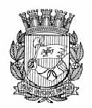 Publicado no D.O.C. São Paulo, 12, Ano 64 Sexta-feira.18 de Janeiro de 2019PORTARIAS. Pág, 01PORTARIA 63, DE 17 DE JANEIRO DE 2019BRUNO COVAS, Prefeito do Município de São Paulo, usandodas atribuições que lhe são conferidas por lei,RESOLVE:Designar a senhora CAMILA ALEXANDRINO ROCHA,RF 822.691.1, para, no período de 17 a 31 de janeiro de2019, substituir o senhor ROBERTO DE GODOI CARNEIRO, RF770.173.0, no cargo de Chefe de Gabinete, símbolo CHG, daSecretaria Municipal de Desenvolvimento Econômico, à vista deseu impedimento legal, por motivo de férias.PREFEITURA DO MUNICÍPIO DE SÃO PAULO, aos 17 dejaneiro de 2019, 465º da fundação de São Paulo.BRUNO COVAS, PrefeitoSECRETARIAS. Pág, 01SECRETARIA MUNICIPAL DE DESENVOLVIMENTO ECONÔMICOGABINETE DA SECRETÁRIADESPACHO DA SECRETÁRIA6064.2019/0000045-3SMDE e Secretaria Municipal de Direitos Humanos e Cidadania – Acordo de Cooperação - Programa Tem Saída - Associações Esportivas. À vista dos elementos constantes do processo,em especial ao parecer jurídico conjunto das Assessorias Jurídicas de SMDE e SMDHC, doc. SEI 013935800, na forma do art.2ª, inciso VIII-A da Lei Federal nº 13.019/2014 e art. 14 do Decreto Municipal nº 57.575/2016, AUTORIZAMOS a parceria, pormeio de Acordo de Cooperação, com as organizações da sociedade civil São Paulo Futebol Clube - CNPJ 60.517.984/0001-04,Sociedade Esportiva Palmeiras - CNPJ nº 61.750.345/0001-57e Sport Club Corinthians Paulista - CNPJ 61.902.722/0001-26,cujo objeto consiste na conjugação de esforços para a execuçãode etapas de expansão do “Programa Tem Saída”, em apoio amulheres em situação de violência doméstica e familiar, segundo Plano de Trabalho proposto, pelo prazo de 12 (doze) meses.GESTÃO. Pág, 25COORDENADORIA DE GESTÃO DE PESSOASCOORDENAÇÃO DE GESTÃO DE SAÚDE DO SERVIDOR – CONVOCAÇÃORELAÇÃO DE LICENÇA MÉDICADIVISÃO DE PERÍCIA MÉDICA - COGESSRelação de Licenças Médicas nos Termos da Lei 8989/79NEG = LM NegadaSECRETARIA MUNICIPAL DE DESENVOLVIMENTO ECONOMICORF            Nome                            Dias  A partir de     Artigo6124216/1 VALDOMIRO DE FRANCA  005   05/06/2018     143